Интернет магазин «Рязанский Садовый рай»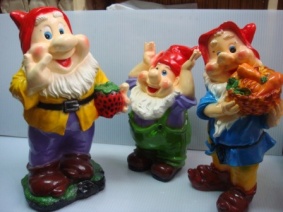  www.decor-rzn.ru    Эл. Почта  decor197@yandex.ruПрайс-лист (Розничные цены)Садовые фигуры «Гномы»У нас действуют скидки при покупке товаров на суммы от: 50тыс.руб скидка 5% от суммы заказа 100тыс.руб скидка 10% от суммы заказафотоАртикулНаименование№ ФотоРозничная ценаРозничная ценафотоАртикулНаименование№ ФотоФигуры из гипсаФигуры из полистоуна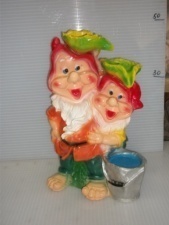 0056-ПГном двойной с ведром45496601425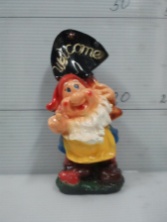 0270-ПГном Welkom маленький0024300660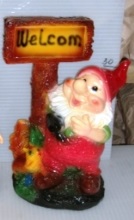 0048-ПГном Welkom с белкой4550-26001320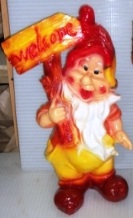 0047-ПГном Welkom стоит4550-16001320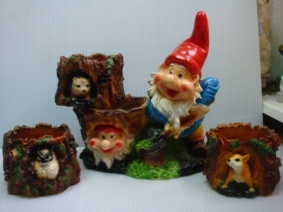 0061-ПГном кашпо16007801710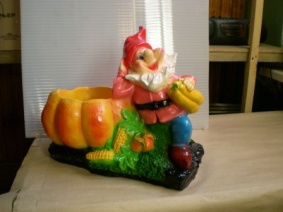 0060-ПГном кашпо с тыквой07837801710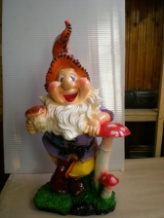 0077-ПГном колпак с грибами078212002640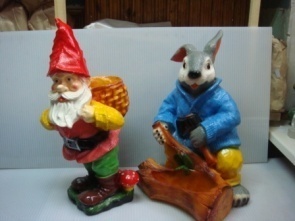 0069-ПГном колпак с корзиной162111252475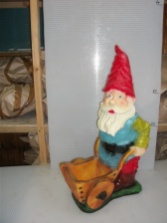 0070-ПГном колпак с телегой454711252475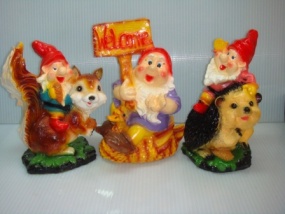 0039-ПГном на белке1593-1375825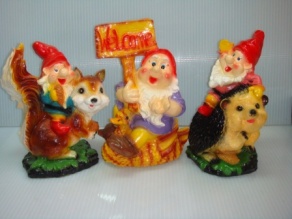 0038-ПГном на еже1593-3375825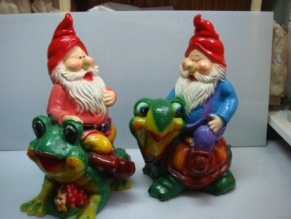 0072-ПГном на жабе1623-110952475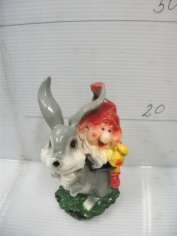 0042-ПГном на зайце4936375825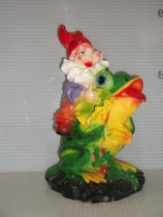 0040-ПГном на лягушке4561375825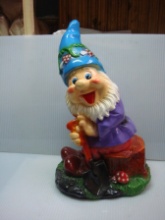 0075-ПГном на пне162012002640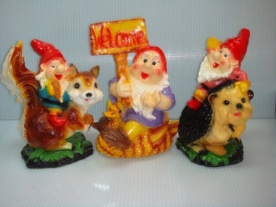 0041-ПГном на утке1593-2375825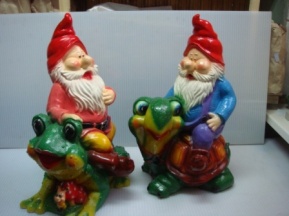 0073-ПГном на черепахе1623-210952475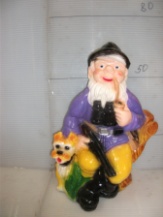 0074-ПГном охотник большой495411252475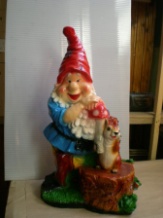 0076-ПГном пень с белкой078512002640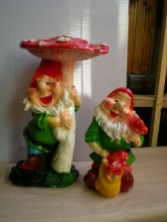 0062-ПГном под Мухомором средний07867501710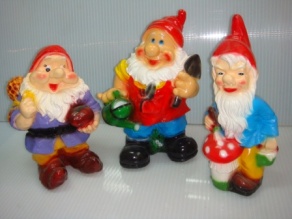 0033-ПГном регби1592-12555700063-ПГном руки вверх1619-27801710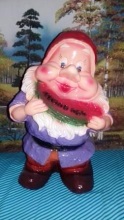 0030-ПГном с арбузом1587-1255570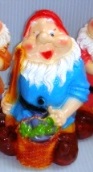 0035-ПГном с баклажанами1587255570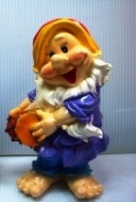 0049-ПГном с барабаном большой1601-26001320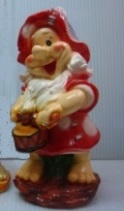 0043-ПГном с барабаном маленький1602-34801050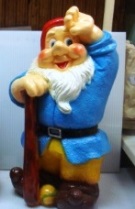 0078-ПГном с битой1622-213052850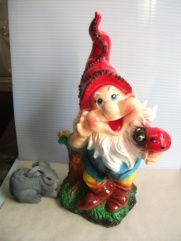 0058-ПГном с божьей коровкой44956601425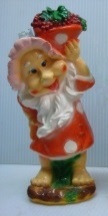 0044-ПГном с виноградом1602-14801050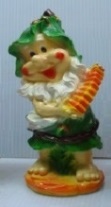 0045-ПГном с гармошкой1602-24801050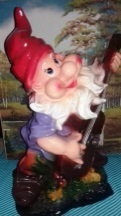 0052-ПГном с гитарой1594-26601425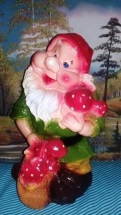 0036-ПГном с грибами0786-2255570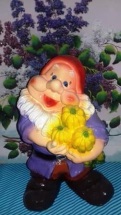 0031-ПГном с кабачками1587255570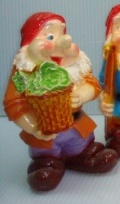 0034-ПГном с капустой1587-5255570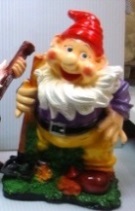 0054-ПГном с киркой1594-36601425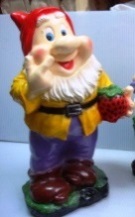 0071-ПГном с клубникой1619-111252475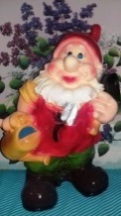 0037-ПГном с лейкой1592-2255570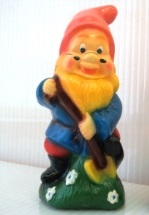 0053-ПГном с лопатой0912-16601425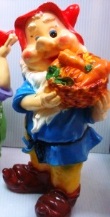 0067-ПГном с морковкой1619-310052190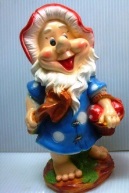 0050-ПГном с мухоморами1601-16001320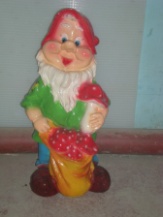 0066-ПГном с Мухоморами большой079910052190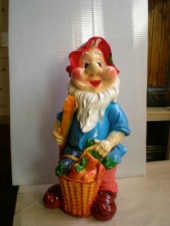 0064-ПГном с овощами078410052190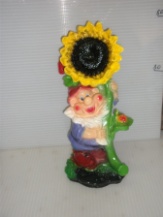 0046-ПГном с подсолнухом45625101125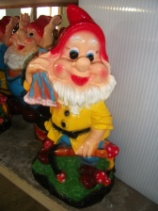 0055-ПГном с полотенцем44976601425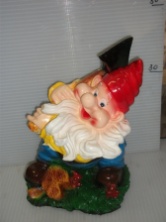 0059-ПГном с топором45646601425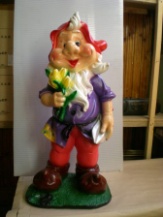 0080-ПГном с тюльпанами078716353630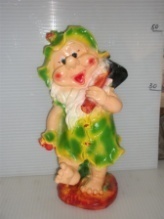 0051-ПГном с тяпкой45636001320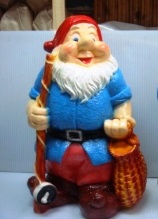 0079-ПГном с удочкой1622-113052850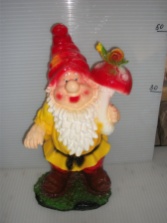 0057-ПГном с улиткой45516601425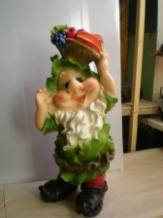 0068-ПГном с фруктами079010052190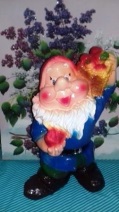 0032-ПГном с яблоками1587-3255570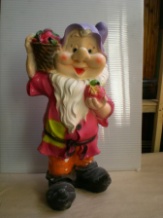 0065-ПГном с яблоками большой078910052190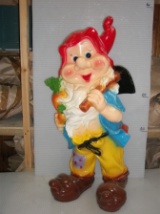 0081-ПГном садовник огромный454516353630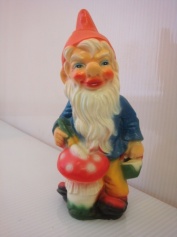 0029-ПГном художник0910240525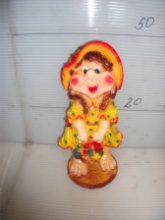 0103-ПДевочка с корзиной большая49496001320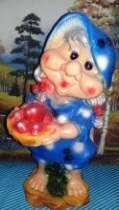 0102-ПДевочка с мухоморами4534-1345750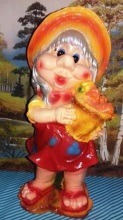 0100-ПДевочка с овощами4534-3345750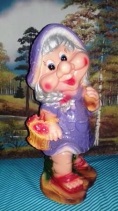 0101-ПДевочка с тяпкой4534-1345750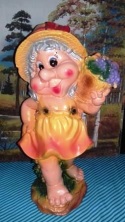 0099-ПДевочка с фруктами4534-2345750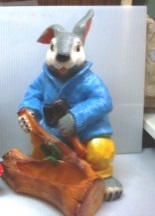 0129-ПЗаяц кашпо с топором1621-211552550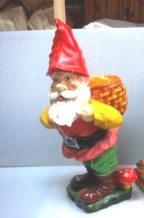 0069-ПГном колпак с корзиной1621-111252475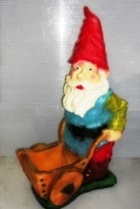 0070-ПГном колпак с телегой454711252475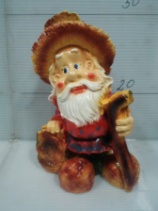 0277-ПЛесовик большой00235251125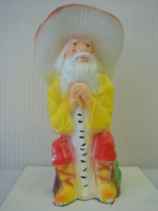 0165-ПЛесовик маленький0965255525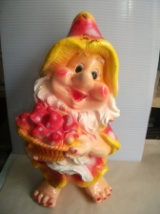 0192-ПМухомориха большая44969752205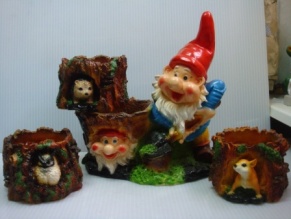 0209-ППень кашпо 4 вида1600270570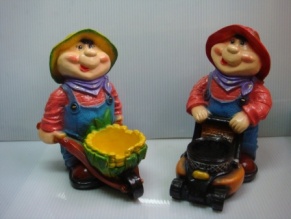 0219-ПСадовник с кукурузой15957501710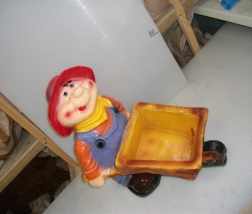 220Садовник с телегой45447501710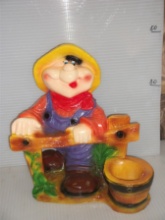 218Садовник у забора45427501710